Российская ФедерацияИркутская областьАДМИНИСТРАЦИЯМуниципальноГО образованиЯ «Боханский район»ПостановлениеП О С Т А Н О В Л Я Ю: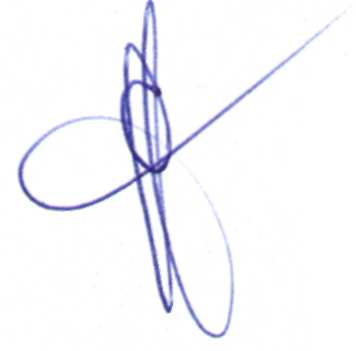 Мэр МО «Боханский район»                                                       С.А. СерёдкинПЛАНобеспечения безопасности людей на водных объектах,охране их жизни и здоровья в летний купальный сезон 2016 годана территории МО «Боханский район»СОСТАВрайонной оперативной группы экстренного реагирования по мероприятиям обеспечения безопасности людей на воде в купальный сезон 2016 годаСписок сотрудников ОП МО МВД России «Боханский» (дислокация п. Бохан), закрепленных за территориями сельских поселений, расположенных в границах Боханского района, по обеспечению общественного порядка, на водоемах в купальный сезон 2016 годаСписокмедицинских работников ОГБУЗ «Боханская РБ», закрепленных за территориями поселений, расположенных в границах Боханского района, по оказанию медицинской помощи людям, терпящим бедствие на воде«29»Апреля 2016г.№131п. Бохан«Об обеспечении безопасности людей на водных объектах, охране их жизни и здоровья в летний купальный сезон на территории МО «Боханский район» в 2016 году»В целях обеспечения безопасности и охраны жизни людей на водных объектах, расположенных на территории МО "Боханский район", в соответствии с п. 24 ч. 1 ст. 15 Федерального закона от 06.10.2003 г. № 131-ФЗ «Об общих принципах местного самоуправления в Российской  Федерации», Постановлением Правительства Иркутской области от 08.10.2009 г. N 280/59-пп «Об утверждении правил охраны жизни людей на водных объектах Иркутской области», ч. 2 ст. 27 Водного кодекса Российской Федерации, руководствуясь ч. 1 ст. 20 Устава МО «Боханский район»Утвердить:План мероприятий по обеспечению безопасности людей на водных объектах, охране их жизни и здоровья в летний купальный сезон 2016 года (Приложение №1);Состав оперативной группы экстренного реагирования МО «Боханский район» по мероприятиям обеспечения безопасности людей на воде в купальный сезон 2016 года (Приложение №2);Список сотрудников ОП МО МВД России «Боханский» (дислокация п. Бохан), закрепленных за территориями сельских поселений, расположенных в границах Боханского района (далее – поселений), по обеспечению общественного порядка, терпящим бедствие на воде (Приложение № 3);Список медицинских работников ОГБУЗ «Боханская РБ», закрепленных за территориями поселений, расположенных в границах Боханского района, по оказанию медицинской помощи людям, терпящим бедствие на воде (Приложение №4);В дальнейшем состав оперативной группы МО «Боханский район», список сотрудников ОП МО МВД России «Боханский» (дислокация п. Бохан) и медицинских работников ОГБУЗ «Боханская РБ» ежегодно утверждать постановлением администрации МО «Боханский район».Рекомендовать:2.1. Главам сельским поселений:- организовать и обеспечить выполнение мероприятий по предотвращению гибели людей на водных объектах на подведомственной территории в купальный сезон;- обеспечить готовность сил и средств для спасения людей на воде;- определить и обозначить места отдыха людей на водоемах;- в местах массового отдыха людей на воде установить предупреждающие и информационные знаки (щиты, аншлаги);- организовать и провести обследование и очистку дна водоемов в местах массового отдыха людей на воде.- провести мероприятия по приведению этих мест в соответствие с требованиями санитарного законодательства.2.2. Рекомендовать и.о. главного врача ОГБУЗ «Боханская РБ» (Ханхалаев В.А.) обеспечить постоянную готовность медицинских работников для оказания медицинской помощи в местах отдыха людей на водоемах.2.3. Рекомендовать заместителю начальника отдела – начальнику полиции МО МВД России «Боханский» (Башкатов Д.В.) определить систему мер по обеспечению общественного порядка в местах массового отдыха населения у водоемов района.Начальнику отдела по делам молодежи, спорту и туризму МО «Боханский район» (Кормильцев С.А.) совместно с редактором газеты «Сельская правда» (Секретарева Е.Т.) установить порядок и систему доведения (не реже 1 раза в декаду) до населения района правил поведения на воде.Главному специалисту ГОЧС и ПБ администрации МО «Боханский район» (Кабанов С.В.)4.1. До 6 июля 2016 года организовать плановое обследование открытых водоемов, расположенных на территории Боханского района.4.2. Результаты обследования до 10 июля 2016 года оформить актом с представлением в отдел государственной инспекции по маломерным судам Главного управления МЧС России по Иркутской области.4.3. Организовать постоянный контроль за выполнением в районе мероприятий по предотвращению несчастных случаев на воде.Опубликовать настоящее постановление в районной газете "Сельская правда" и разместить на официальном сайте администрации МО "Боханский район".Контроль за выполнением настоящего постановления оставляю за собой.Приложение №1к постановлению администрации МО «Боханский район»Приложение №1к постановлению администрации МО «Боханский район»Приложение №1к постановлению администрации МО «Боханский район»Приложение №1к постановлению администрации МО «Боханский район»Приложение №1к постановлению администрации МО «Боханский район»Приложение №1к постановлению администрации МО «Боханский район»Приложение №1к постановлению администрации МО «Боханский район»от«29»апреля2016 года № 131№п/пНаименование мероприятийСрокисполненияОтветственныеза выполнениеРассмотреть на заседаниях комиссий по чрезвычайным ситуациям и пожарной безопасности при администрациях муниципальных образований, вопросы состояния охраны жизни людей на воде за 2016 год (в дальнейшем – ежегодно в установленные сроки)23.05.2016Главы МОРазработать и утвердить своим распоряжением план мероприятий по обеспечению безопасности людей на водоемах в 2016 году, включающий мероприятия по подготовке мест отдыха населения на воде (в дальнейшем – ежегодно в установленные сроки)до 15.06.2016Главы МОУстановить места, используемые для массового отдыха, туризма и спорта людей на водоемах, закрепить их за конкретными предприятиями и службами с оформлением соответствующих документов и представлением их в Осинскую группу патрульной службы Подразделения ФКУ «Центр ГИМС МЧС России по Иркутской области"до 15.06.2016Главы МО, ТО УФС Роспотребнадзора по Иркутской области в Эхирит-Булагатском, Баяндаевском, Аларском, Нукутском, Осинском, Боханском, Качугском, Усть-Удинском и Жигаловском районахСоздать комиссии при администрациях муниципальных образований по контролю за выполнением мероприятий по охране жизни людей на водедо 15.06.2016Главы МОЗарегистрировать владельцев и балансодержателей пляжей и мест для купаниядо 01.06.2016Мэр районаПровести работу по организации пляжей и мест массового отдыха на воде, соответствующих требованиям Правил охраны жизни людей на водных объектах в Иркутской области, утвержденных постановлением Правительства Иркутской области от 8 октября 2009 года № 280/59-ППдо 01.07.2016Ответственныеза водные объектыОпределить места, опасные для купания, с выставлением в этих местах, информационных и запрещающих знаков и аншлагов «Купание запрещено»до 15.06.2016Ответственныеза водные объектыОборудовать средствами наглядной агитации по правилам поведения и мерам безопасности на воде, места купания и пляжидо 15.06.2016Ответственныеза водные объектыРазместить в средствах массовой информации МО (Муниципальный вестник) информацию, направленную на предотвращение несчастных случаев с людьми на водных объектах, о правилах поведения на водных объектах, приемах спасения и самоспасения;до 15.06.2016Главы МО, ответственные за водные объектыРазвернуть на пляжах ведомственные спасательные посты, пункты медицинской помощи и организовать охрану общественного порядкадо 15.06.2016Главы МО, ответственные за водные объектыОсуществить проверку готовности к купальному сезону и прием мест массового отдыха населения на водных объектахдо 15.06.2016Комиссии при МОПровести техническое освидетельствование и водолазное обследование пляжей на годность к эксплуатациидо 15.06.2016Ответственные за водные объектыПровести, совместно с представителями ГИМС, совещания с руководителями организаций (турбаз, детских оздоровительных лагерей, пляжей и т.п.), являющихся пользователями водных объектов для рекреационных целей, по вопросам обеспечения безопасности людей на водоемах в период купального сезона и безопасной эксплуатации маломерных судов в период навигациииюнь 2016Главы МО, ГИМС, Ответственные за водные объектыПровести месячник смотра безопасности на водеиюнь-июль 2016КЧС и ПБ при администрациях МОПровести силами управления образования, совместно с инспекторами ГИМС, информационно-пропагандистскую работу среди школьников, детей дошкольного возраста и их родителей о правилах поведения на водеВ течение учебного годаУправление образования,ГИМСОрганизовать проведение спецкурсов в школах и учебных заведениях по безопасности поведения на водеВ течение учебного годаУправление образования МО «Боханский район»Утвердить график и организовать постоянный контроль за санитарным состоянием пляжей и качеством воды в местах массового купанияиюнь-август 2016ТО УФС Роспотребнадзора по Иркутской области в Эхирит-Булагатском, Баяндаевском, Аларском, Нукутском, Осинском, Боханском, Качугском, Усть-Удинском и Жигаловском районахРазработать график посещения (подворовых обходов) неблагополучных и неполных семей, проживающих вблизи водных объектов комиссиями по делам несовершеннолетних, совместно с подразделениями по делам несовершеннолетних, с доведением информации до родителей о недопустимости безнадзорного нахождения детей на воде, а также о случаях гибели детей, оставленных без присмотраиюнь-август 2016КДН и ЗП МО «Боханский район»,ПДН МО МВД России «Боханский»,Главы МОПровести сходы с населением по тематике - «Обеспечение безопасности людей, в том числе детей и рыбаков, на водных объектах»июнь-август 2016Главы МООрганизовать выполнение профилактических мероприятий по предотвращению несчастных случаев с людьми на водеиюнь-август 2016Редакция газеты «Сельская правда», Мэр районаОрганизовать обучение правилам поведения и соблюдению безопасности на воде охотников и рыболововпостоянноОбщество охотников и рыболововОрганизовать учет и анализ несчастных случаев на водев течение учебного годаОсинский участок ГИМСПриложение №2к постановлению администрации МО «Боханский район»Приложение №2к постановлению администрации МО «Боханский район»Приложение №2к постановлению администрации МО «Боханский район»Приложение №2к постановлению администрации МО «Боханский район»Приложение №2к постановлению администрации МО «Боханский район»Приложение №2к постановлению администрации МО «Боханский район»Приложение №2к постановлению администрации МО «Боханский район»от«29»апреля2016 года № 131№п/пДолжностьФ.И.О.Адрес, способ вызоваГлавный специалист ГОЧС и ПБКабанов С.В.д. Харатирген, ул. Заречная, 4,тел. 89242906878Ведущий специалист ЕДДСТарасов В.Н.п. Бохан, ул. Калинина, 65,тел. 89501433091 Старший инспектор Осинского участка ГИМСКоркин Н.Г.с. Оса, ул. Нагорная, 11,тел. 3-22-99Заместитель мэра по ЖКХГагарин С.И.п. Бохан, ул. Садовая, 4тел. 25-1-62Ведущий специалист-эколог Хунхенов В.Ю.п. Бохан, ул. Доржи Банзарова, 29-2тел. 25-4-35Ведущий специалист по имуществу ОУМИХунхенов А.К.д. Заглик, ул. Трактовая, 42тел. 25-5-36Приложение №3к постановлению администрации МО «Боханский район»Приложение №3к постановлению администрации МО «Боханский район»Приложение №3к постановлению администрации МО «Боханский район»Приложение №3к постановлению администрации МО «Боханский район»Приложение №3к постановлению администрации МО «Боханский район»Приложение №3к постановлению администрации МО «Боханский район»Приложение №3к постановлению администрации МО «Боханский район»от«29»апреля2016 года № 131№п/пМуниципальноеобразованиеДолжностьФ.И.О., ЗВАНИЕТелефон«Александровское»Старший УУПБулгадаев Виктор Александрович, майор полиции8 (950) 080-72-47«Бохан»УУПРоманов Виктор Петрович, капитан полиции8 (964) 265-61-04«Бохан»УУПГрозин Алексей Михайлович, майор полиции8 (950)135-59-90«Буреть»УУПБадашкеев Юрий Афанасьевич, капитан полиции8 (950) 082-64-16«Казачье»УУПБадашкеев Юрий Афанасьевич, капитан полиции8 (950) 082-64-16«Каменка»УУПБадашкеев Юрий Афанасьевич, капитан полиции8 (950) 082-64-16«Новая Ида»УУПРоманов Виктор Петрович, капитан полиции8 (964) 265-61-04«Олонки»Старший УУПБулгадаев Виктор Александрович, майор полиции8 (950) 080-72-47«Середкино»УУПБадашкеев Юрий Афанасьевич, капитан полиции8 (950) 082-64-16«Тараса»Старший УУПБулгадаев Виктор Александрович, майор полиции8 (950) 080-72-47«Тихоновка»УУПБатудаев Федор Константинович, лейтенант полиции8 (964) 284-29-83«Укыр»УУПБатудаев Федор Константинович, лейтенант полиции8 (964) 284-29-83«Хохорск»УУПБатудаев Федор Константинович, лейтенант полиции8 (964) 284-29-83«Шаралдай»УУПБатудаев Федор Константинович, лейтенант полиции8 (964) 284-29-83Приложение №4к постановлению администрации МО «Боханский район»Приложение №4к постановлению администрации МО «Боханский район»Приложение №4к постановлению администрации МО «Боханский район»Приложение №4к постановлению администрации МО «Боханский район»Приложение №4к постановлению администрации МО «Боханский район»Приложение №4к постановлению администрации МО «Боханский район»Приложение №4к постановлению администрации МО «Боханский район»от«29»апреля2016 года № 131№ п/пНаименование ФАПФ.И.О. № телефонаАдрес: (индекс, нас. пункт, улица, дом)Ново-Идинский ФАПКонстантинова Ольга Владимировна89647383469с. Новая Ида, ул. Центральная, 38Тарасинский ФАПМунхоева Надежда Романовна89526286151с. Тараса, ул. Ленина, 19Хохорский ФАПАрхинчеева Декабрина Ильинична89526167248с. Хохорск, ул. Ленина, 58Воскресеновский ФАПХафазова Марина Павловна89526252911д. Нововоскресенка, ул. Трактовая,15Русиновский ФАПХафазова Марина Павловна89526252911д. Русиновка, ул. Набережная, 1Алендарский ФАПМиронова Лариса Алексеевна89501163366д. Новый Алендарь, ул. Солнечная, 7Хартиргенский ФАПд. Харатирген, ул. Ленина, 34Булыкский ФАПБолдохонова Елена Леонидовна89041125594д. Булык, ул. Лесная, 10Хандагайский ФАПБахлуева Людмила Петровна89648211024д. Хандагай, ул. Советская, 18Дундайский ФАПНаумова Татьяна Алексеевна89041204918с. Дундай, ул. Центральная, 10Чилимский ФАПАрсентьева Галина Юнусовна89041415530д. Чилим, ул. Центральная, 11Вершининский ФАПГалышева Вера Ивановна89501266396с. Вершина, ул. Советская, 17Укырский ФАПАндриянова Алла Ивановна89501255641с. Укыр, ул. Школьная, 12Харагунский ФАПХохордоева Надежда Андрияновна89526277362д. Харагун, ул. Центральная, 17Маньковский ФАПКоваль Людмила Викторовна89501136594д. Манькова, ул. Центральная, 10Петрограновкий ФАПЗамоголова Гульнур Мухамитдиевна89500708635д. Петрограновка, ул. Лесная, 7Морозовский ФАПАникина Татьяна Владимировна89245337306д. Морозова, ул. Школьная, 9Крюковский ФАПТроицкая Мария Александровна89526280530д. Крюкова, ул. Кузнецовская, 42Логановский ФАППрокопович Оксана Павловна89242907455д. Логанова, ул. Трудовая, 4Мутиновский ФАПДонская Ирина Владимировна89041370698д. Мутинова, ул. Полевая, 7Красно-Буретский ФАПЦыремпилова Светлана Максимовна89247090131д. Красная Буреть, ул. Мира, 24Кулаковский ФАПКорыткина Тамара Петровна 89501451607д. Кулакова, ул. Набережная, 2Грехневский ФАПУльяницкая Валентина Михайловна89041122597д. Грехнёвская, ул. Советская, 10-1Быргазовский ФАПДанилова Галина Даниловна89041465992д. Быргазова, ул. Дорожная, 9-1Курьинский ФАПМасленикова Татьяна Васильевна89641070064д. Воробьевка, ул. Школьная, 3-2